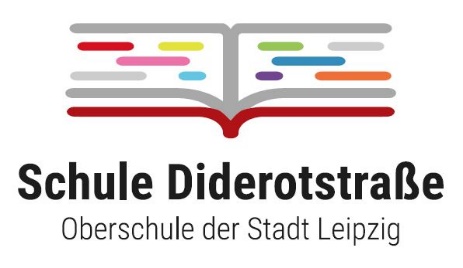 Ganztagsangebote im Schuljahr 2021/2022Für die Anmeldung geben Sie bitte Ihrem Kind folgenden Abschnitt ausgefüllt und abgetrennt bis zum 10.09.2021 mit. Sie können ihr Kind auch über die Schulhomepage online anmelden._ _ _ _ _ _ _ _ _ _ _ _ _ _ _ _ _ _ _ _ _ _ _ _ _ _ _ _ _ _ _ _ _ _ _ _ _ _ _ _ _ _ _ _ _ _ _ _ _ _ _ _ GTA-AnmeldungHiermit möchte ich mein Kind _________________________________________, Klasse ___ für das kostenlose Ganztagsangebot ______________________________________________ anmelden.Mir ist bewusst, dass die Anmeldung zu einer regelmäßigen Teilnahme verpflichtet. _______________________________			___________________________Ort, Datum							Unterschrift Sorgeberechtige/rAngebotKlasse Termin GTA-Leiter*InFloorball 5 – 6 Dienstag14:30 – 15:30 Herr Krystek Nähen5 – 8 Mittwoch 14:30 – 16:00 Frau PaltFußball5 – 9Freitag 14:30 – 16:00 Herr Schwarzer Körperliche Fitness5 – 9Mittwoch 14:30 – 16:00Herr Galli Tanzen 5 – 9 Dienstag13:30 – 14:30Frau Di CostanzoGitarre5 – 9Donnerstag 13:30 – 14:30 Herr SenseSchulgarten7 – 10 Donnerstag 13:30 -14:15Frau Klinzing & Frau NehrbaßSchulgericht7 – 10 Donnerstag14:30 – 15:30 Frau KrzoskaVolleyball8 – 10 Mittwoch14:30 – 16:00Frau Krzyzaniak